032_Ergebnisprotokoll_AG-nCoV-Sitzung_2020-02-11.pdfAnzahl der Vorkommen von 'Spahn': 3Seite: 4ROBERT KOCH INSTITUT On" VS—NUR FUR DEN DIENSTGEBRAUCH Einstufung aufgehoben am 11.01.2023 durch VPras Lagezentrum des RKI Ergebnisprotokoll der 2019nCoV-Lage- AG Aktuelle Dokumente, Kommunikation — Update e RKI/ Presse: am 12.02.2020 ist ein Pressetermin von Minister Spahn geplant, danach soll die Handlungsrationale veröffentlicht werden. Presse kontaktiert das BMG was genau geplant ist. Blog versus live Q and A (Aufgabe ID 56) e Die Durchführung ist schwierig, da ein Blog durchweg moderiert werden müsste. Es gibt ein eher reaktives Format einer „Q, and A- Session“, d.h. während einer bestimmten Zeit können online Fragen eingereicht werden, die live von Exp *****Seite: 4eillance, Krisenmanagement, Preparedness etc. FG32 zuständig. Bitte bei geplanten Aktivitäten zu den Seite 4 von 6 VS - NUR FÜR DEN DIENSTGEBRAUCH Einstufung aufgehoben am 11.01.2023 durch VPräs Lagezentrum des RKI Ergebnisprotokoll der 2019nCoV-Lage- AG Seite 4 von 6 5 Aktuelle Dokumente, Kommunikation Update RKI/ Presse: am 12.02.2020 ist ein Pressetermin von Minister Spahn geplant, danach soll die Handlungsrationale veröffentlicht werden. Presse kontaktiert das BMG was genau geplant ist. Blog versus live Q and A (Aufgabe ID 56) Die Durchführung ist schwierig, da ein Blog durchweg moderiert werden - während einer bestimmten Zeit können online Fragen eingereicht werden, die live von Experten beantwortet und ins Web gestellt werden. Dies wäre auch zu besti *****Seite: 5t bekannt. ZIG hatte Information, aber nicht mit Interesse andere aus dem RKI gerechnet. ToDo: ZIG teilt Information zu internationalen Veranstaltungen frühzeitig und niederschwellig mit Leitung und Lage-AG, so dass Teilnahme geprüft werden kann. 7 Transport und Grenzübergangsstellen Bericht aus TK mit GA von IGV-benannten Flughäfen Heute 13 Uhr findet ein Termin zwischen Bundesminister Spahn und Ministern der Länder statt, hier soll das Verfahren festgelegt werden. 8 Labordiagnostik Laborabfrage durchgeführter Tests FG17: Abklärung bis Ende der Woche wie viele Testungen bisher durchgeführt wurden (10-12 Labore, + KL (Routine bei Labor Berlin, spezielle Fälle Drosten)). Bei der Abfrage soll GfV/ DVV eingebunden werden. Eine elektronische Abfrage wäre über das A *****112_Ergebnisprotokoll_Krisenstabssitzung_2020-04-07.pdfAnzahl der Vorkommen von 'Spahn': 1Seite: 9s muss durch das FG37 Papier abgedeckt werden, IBBS Papier fokussiert nur auf COVID-19 erkrankte  Aktualisierung Entlassungskriterien gehen auch an AGI und werden dann veröffentlicht ToDo: Fertigstellung und Veröffentlichung der aktualisierten Entlassungskriterien durch IBBS Papier Pflegeeinrichtungen  Auftrag Papier zu Pflegeeinrichtungen mit Frist heute Abend, soll bis zu Minister Spahn gehen, deswegen Aufschiebung unmöglich  Papier ist aktuell in Überarbeitung und geht heute Nachmittag an FG14, trotz sehr kurzer Frist ist bis heute Abend ein sinnvolles Ergebnis absehbar  Papier des paritätischen Verbands sollte berücksichtigt werden FG37 *****134_Ergebnisprotokoll_Krisenstabssitzung_2020-04-23.pdfAnzahl der Vorkommen von 'Spahn': 1Seite: 7e von FG37 gewartet  Eine Fachgruppe Intensivmedizin/Infektiologie wird auf Anregung von BMI/BMG eingerichtet, setzt sich aus DIVI, STAKOB und DVI zusammen, IBBS nimmt teil, Aufgaben: Strateg. Patientenverlegung, Praktische Erfahrungen für Mediziner, Visitenroboter bei Mangel an Fachexpertise IBBS/FG36 9 Maßnahmen zum Infektionsschutz  In der BMG TK wurde heute früh gesagt, dass Hr. Spahn dem RKI letzte Woche den Auftrag zur Erarbeitung eines Konzepts zur Impfung erteilt hätte  Es gibt eine große Erwartungshaltung  Es ist nur bekannt, dass die STIKO grds. dazu berät  FG33 wurde heute kontaktiert. ToDo: klärt die Frage mit FG32 10 Surveillance Rechtsänderung IfSG  Vorschläge des RKI sind am 22.04. im BMG eingegangen und wurden vom BMG eingearbeitet. Serolo *****148_Ergebnisprotokoll_Krisenstabssitzung_2020-05-04.pdfAnzahl der Vorkommen von 'Spahn': 2Seite: 7e Regeln halten muss. Es wird von vielen Landern als Problem gesehen, dass eine Lockerung von Mafsnahmen erleichternd für die Bevölkerung gesehen wird und dass Basisgrundregeln nicht mehr beachtet werden. Presse VPras/Abt. 2 5 RKI-Strategie Fragen a) Allgemein a) Allgemein e b) RKI-intern BMG Vorschlag zur Strategie: Indikatoren e Ineiner TK von Herrn Wieler, Frau Merkel, Herrn Spahn und weiteren Teilnehmenden kam das Gespräch auf Schwellenwerte zur De-Eskalation zu sprechen. Herr Wieler hat sich dagegen Alle Seite 7 von 11 VS - NUR FÜR DEN DIENSTGEBRAUCH Einstufung aufgehoben am 11.01.2023 durch VPräs Lagezentrum des RKI Protokoll des COVID-19-Krisenstabs Seite 7 von 11  Es hat sich gezeigt, dass 90% der Bürgeranfragen an die BZgA sich auf das *****Seite: 7vielen Ländern als Problem gesehen, dass eine Lockerung von Maßnahmen erleichternd für die Bevölkerung gesehen wird und dass Basisgrundregeln nicht mehr beachtet werden.  Presse VPräs/Abt. 2 5 RKI-Strategie Fragen a) Allgemein a) Allgemein  b) RKI-intern BMG Vorschlag zur Strategie: Indikatoren  In einer TK von Herrn Wieler, Frau Merkel, Herrn Spahn und weiteren Teilnehmenden kam das Gespräch auf Schwellenwerte zur De-Eskalation zu sprechen. Herr Wieler hat sich dagegen Alle *****150_Ergebnisprotokoll_Krisenstabssitzung_2020-05-05.pdfAnzahl der Vorkommen von 'Spahn': 1Seite: 8h Ausbrüche in Alten- und Pflegeeinrichtungen oder Gemeinschaftsunterkünften unterschiedlich ausgeprägt sein kann. Indikatoren bereit zu stellen wird aus fachlicher Sicht weitgehend abgelehnt, jedoch werden diese nachdrücklich von politischer Seite eingefordert (eine diesbezügliche Weisung ist jedoch nicht erfolgt). Die genannte Inzidenz kommt aus einer Diskussion zwischen BM Braun und BM Spahn.   Ziel ist grundsätzlich eine Virussuppression zu erreichen, so dass klassische Infektionsschutzmaßnahmen ausreichen. Daher sollten eher Prüfwerte für den ÖGD auf LK-Ebene definiert werden (bei deutlich niedrigeren Alle FG32 *****152_Ergebnisprotokoll_Krisenstabssitzung_2020-05-06.pdfAnzahl der Vorkommen von 'Spahn': 1Seite: 3also davon ausgehen, dass die meisten Fälle um den 13.03. herum infiziert wurden. Die Anzahl der übermittelten Fälle am 13.03. war noch recht gering, Verzug deutlich. o Es gab Anfrage vom BMI, warum das R mit zwei Nachkommastellen berichtet wird (Scheingenauigkeit, ggf. nur 0,5er Schritte), wird nicht kommentiert. Hr. Holtherm hat an BMI kommuniziert, dass es sich um eine Anweisung von Hr. Spahn gehandelt hat, die das RKI umsetzen sollte. o Bei Darstellung der Epicurve nach Meldedatum könnte auf eine wochenweise Darstellung umgestellt werden, um Wochenschwankungen zu vermeiden (umgesetzt in Lagebericht für die Kurve zu Betreuung, Unterbringung und Tätigkeit in Einrichtungen), ggf. zu einem Zeitpunkt im Sommer in Zeit mit geringeren Fallzahlen. FG *****241_Agenda_AG-nCoV-Sitzung_2020-08-12.pdfAnzahl der Vorkommen von 'Spahn': 2Seite: 1itung e National o Fallzahlen/Todesfalle o Syndromische Surveillance (mittwochs) FG32 o Testkapazitat und Testungen (mittwochs) o Daten ARS SARS-CoV-2 im Lagebericht FG37 2 Internationales (nur freitags) e 3 Update Digitale Projekte (nur montags) | | 4 Aktuelle Risikobewertung e alle 5 Kommunikation BZgA e Presse 6 | e 7 Strategie Fragen a) Allgemein e Minister Spahn hat das RKI Papier "COVID-19: Die Pandemie in Deutschland in den nachsten Monaten“ (Draft 10, Stand 31. Juli 2020) zur Veröffentlichung auf der RKI-Internetseite frei gegeben. Das BMG wird das Papier auch dem Ausschuss für Gesundheit und der GMK zur Kenntnis übermitteln. b) RKI-intern e 8 Dokumente VS - NUR FÜR DEN DIENSTGEBRAUCH Einstufung aufgehoben am 11.01.2023 d *****Seite: 1onal o Fallzahlen/Todesfälle o Syndromische Surveillance (mittwochs) o Testkapazität und Testungen (mittwochs) o Daten ARS SARS-CoV-2 im Lagebericht ZIG1 FG32 FG37 2 Internationales (nur freitags)  3 Update Digitale Projekte (nur montags) 4 Aktuelle Risikobewertung  alle 5 Kommunikation  BZgA Presse 6  7 Strategie Fragen a) Allgemein  Minister Spahn hat das RKI Papier "COVID-19: Die Pandemie in Deutschland in den nächsten Monaten“ (Draft 10, Stand 31. Juli 2020) zur Veröffentlichung auf der RKI-Internetseite frei gegeben. Das BMG wird das Papier auch dem Ausschuss für Gesundheit und der GMK zur Kenntnis übermitteln. b) RKI-intern  8 Dokumente *****252_Ergebnisprotokoll_Krisenstabssitzung_2020-08-24.pdfAnzahl der Vorkommen von 'Spahn': 1Seite: 6en, Quantifizierungsversuche seien nicht verlässlich und aktuell wenig sinnvoll. Der Nutzen als Frühwarnsystem wäre nur an Orten gegeben, an denen regulär keine Fälle auftreten. Laut BMG soll in Zusammenarbeit mit dem Bundesumweltministerium ein Sachstandsbericht zur Rolle von Abwasseruntersuchungen erstellt werden, nachdem die Regierung von Liechtenstein einen entsprechenden Vorstoß an BM Spahn gerichtet hatte und die Europäische Kommission das Thema ebenfalls diskutiert.  FG15 hatte Proben aus Abwasser an ZBS1 weitergeleitet, in denen nach Aufkonzentrierung Spuren nachweisbar waren. Auch wurde ZBS1 um Unterstützung beim Nachweis von SARS-CoV-2 im Abwasser gebeten. BMG Liaison 7 RKI-Strategie Fragen a) Allgemein Einstufung DEU hinsichtlich Community Transmission (s. Anfra *****338_Ergebnisprotokoll_Krisenstabssitzung_2020-12-02.pdfAnzahl der Vorkommen von 'Spahn': 1Seite: 6ntäneverkürzung sammeln Präs VPräs FG 38 Abt. 3 Präs 12 Surveillance o Corona-KiTa-Studie (nur montags) 13 Transport und Grenzübergangsstellen (nur freitags) o Nicht besprochen 14 Information aus dem Lagezentrum (nur freitags) o Nicht besprochen 15 Wichtige Termine o 03.12.2020 Pressebriefing o 05.12.2020 Townhall-Meeting BMG mit Minister Spahn Präs 16 Andere Themen o Nächste Sitzung: Freitag, 04.12.2020, 11:00 Uhr, via *****385_Agenda_AG-nCoV-Sitzung_2021-02-01.pdfAnzahl der Vorkommen von 'Spahn': 2Seite: 2e mit monoklonalen Antikörpern FG 17 i, ZBS 11 Maßnahmen zum Infektionsschutz Alle e 12 Surveillance FG32 e Corona-KiTa-Studie (nur montags) FG36 e Nutzungsstatistik Dashboard u F 13 Transport und Grenzübergangsstellen (nur freitags) FG38 e 14 Information aus dem Lagezentrum (nur freitags) FG38 e 15 | Wichtige Termine Alle e WHO-Austausch zu VOC Di, 10.15 Uhr e Mi TK Spahn-Wieler, -MPK 16 | Andere Themen e Nächste Sitzung: Mittwoch 03.02.2021, 11:00 VS - NUR FÜR DEN DIENSTGEBRAUCH Einstufung aufgehoben am 11.01.2023 durch VPräs Lagezentrum des RKI Agenda des COVID-19 Krisenstabs 2 -Entlassungskriterien -Kohortierung in Einrichtungen -Reiseempfehlungen/verbote  Flussschema zu Testkriterien besprechen (Aufgabe aus Krisenstab vom 2 *****Seite: 2pie mit monoklonalen Antikörpern IBBS FG 17/ ZBS 11 Maßnahmen zum Infektionsschutz  Alle 12 Surveillance  Corona-KiTa-Studie (nur montags)  Nutzungsstatistik Dashboard FG32 FG36 FG32/ 13 Transport und Grenzübergangsstellen (nur freitags)  FG38 14 Information aus dem Lagezentrum (nur freitags)  FG38 15 Wichtige Termine  WHO-Austausch zu VOC Di, 10.15 Uhr  Mi TK Spahn-Wieler, -MPK Alle 16 Andere Themen  Nächste Sitzung: Mittwoch 03.02.2021, 11:00 *****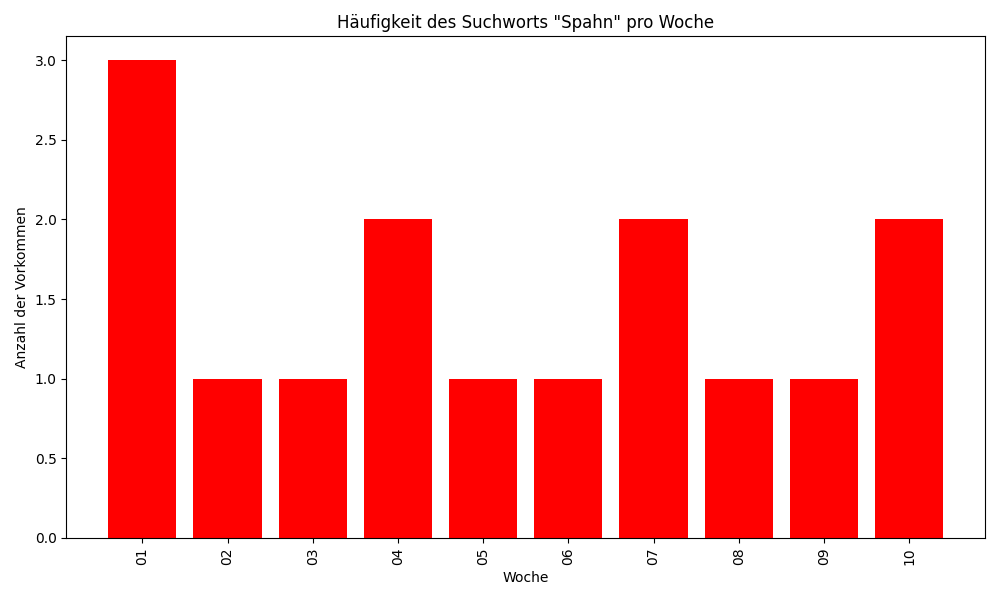 